«Волшебная кисть музыки»Цель: Объединение педагога и родителей в развитии музыкальных способностей у детей через поиск новых форм сотрудничества для обеспечения качества музыкального образования дошкольников развивать музыкальные и творческие способности детей;  Задачи:Развитие интереса к совместному с родителями выполнению заданий.Учить родителей совместной музыкальной творческой и игровой деятельности со своими детьми.Развитие умения исполнять ритмический рисунок жестами и предметами.Развитие слухового внимания, чувства ритма.формирование и расширение представлений у детей об объектах живой и неживой природы через практическое самостоятельное познание.  Виды деятельности, используемые на занятии:коммуникативная, игровая, познавательно-исследовательская, музыкально-художественная.Ход занятия:Приложений 1Музыкальное  приветствие (минусовка «Капель» муз.В.Алексеева)https://nsportal.ru/node/6197709 Цель: Развитие   динамической   стороны   общения:   лёгкости   вступления   в контакт и готовности к общению.Зашагали ножки прямо по дорожке   Гуляют врассыпную по залу  Весело шагали и друг друга повстречали - Находят себе пару – друга ПРИПЕВ:Здравствуй, здравствуй, Пожимают руки друг другумилый друг Пожимают руки друг другуПосмотри вокруг.   Разводят руки в стороны                                       Мне немного улыбнись!    Улыбаются друг другу                                Головкой поклонись!     Наклоняют голову                           2.  Побежали ножки прямо по дорожке      3. Поскакали ножки прямо по дорожке        2.Музыкально-педагогическая технология «Хор рук»На занятиях часто используется музыкально – педагогическая технология «Хор рук». (автор  Т. А.Боровик -  музыковед, практикующий педагог в области музыкального профессионального, общего и коррекционного воспитания и образования детей, исследователь).   Данная технология направлена на развитие: 
• координационной свободы движения, 
• чувства ритма, 
• внимания, 
• ансамблевой слаженности, 
• способности к двигательной импровизации. Особенностями являются: 1. Применение формы для самых разнообразных ситуаций: от занятия до концертного показа.2. Простота в исполнении позволяет быть в роли ведущего любому ребенку, в том числе и тому, кто застенчив, испытывает внутреннюю неловкость, робок, стремится не выказывать личной инициативы. Именно данная форма предлагает каждому их детей попробовать себя в роли лидера. 3. Пластическое соучастие с музыкой направлено на гармонизацию психологических функций организма ребенка. Суть технологии «Хор рук» сводится к тому, что используя различные методические приемы она  подводит детей к пониманию двигательного двухголосия, в которой все участники делятся на «хор из двух голосов» и двух ведущих - «дирижеров». «Первую двигательную партию» исполняют руками одна группа детей (сидящая в ряд на стульях), зеркально отражая движения сидящего ведущего - «дирижера», «вторую» - другая (стоящая позади них), соответственно копируя движения стоящего ведущего-«дирижера».Деятельность по реализации предложенной технологии  распределяется на 5 этапов:Первый этап -  слушание  музыкального произведения (проза, стихотворение), беседа о его характере, музыкальном образе, пластическое интонирование (жесты, движения рук и туловища, передающие музыкальный (литературный) образ).Второй этап  - работа с «одноголосием», где педагог выполняет роль дирижера, а дети роль хора. «Хор» повторяет движения за «дирижером». Третий этап - по мере накопления двигательных навыков место «дирижера» предлагается занять одному из детей.Четвертый этап -  работа над «двухголосием». Участники делятся на 2 партии, где сначала ведущими дирижерами выступают один из детей и один взрослый.Пятый этап - накопив опыт двигательных навыков и справившись с застенчивостью, дети самостоятельно выступают в роли дирижеров всех партий. Шестой этап – использование дополнительных атрибутов, которые закрепляются на запястье детей, либо перчатки с прикрепленными к ним снежинками, листьями, цветами, бабочками, птицами и т. д., что способствует более глубокому восприятию музыки и развитию творческого и ассоциативного мышления.3.Упражнение с жестами и хлопками В. Суслов «Весенняя телеграмма»Цель: Развитие чувства ритма. Закрепление умения  исполнять ритмический рисунок жестами.Материал: ритмические карточки. ( Пример) 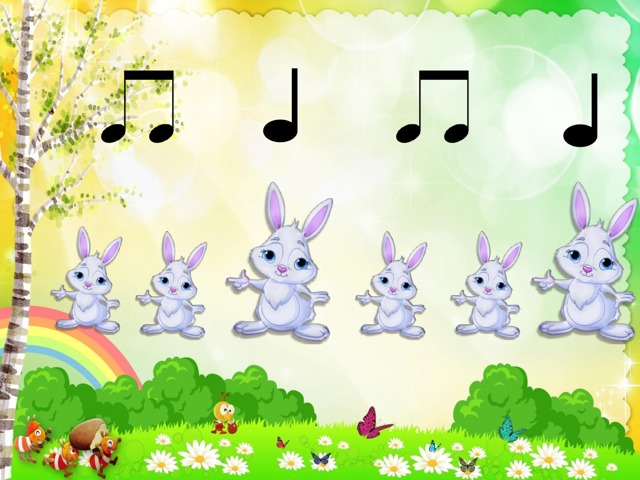 Дятел сел на толстый сук туки — туки ТУК, туки- туки ТУК!
Всем друзьям своим на юг ТУК! ТУК! ТУК! ТУК!
Телеграммы срочно шлет туки — туки ТУК, туки- туки ТУК!
Что зима уже идет ТУК! ТУК! ТУК! ТУК!
Что растаял снег вокруг туки — туки ТУК, туки- туки ТУК!
Что подснежники цветут туки — туки ТУК, туки- туки ТУК!
Дятел зиму зимовал, ТУК! ТУК! ТУК! ТУК!
В жарких странах не бывал ТУК! ТУК! ТУК! ТУК!
И понятно почему туки — туки ТУК, туки- туки ТУК!
Скучно дятлу одному! ТУК! ТУК! ТУК! ТУК!4. Музыкально-ритмическая игра «Поющий картон»Цель: развитие памяти, внимания, чувства ритма, межполушарного  взаимодействия, слухового восприятия.Материал: 2 листа картона желтого цвета,2 листа картона красного цвета, 2 листа картона зеленого цвета,два листа картона голубого картона. 4 зайца сделанных из бумажных стаканчиков.Под мелодию взрослый отстукивает ритм, ребенок повторяет стараясь точно воспроизвести ритмический рисунок и цветовую последовательность.5. Музыкальные узорыМузыкальная игра, развивающая музыкальное воображение и чувство ритма.Цель: дать детям представление о долгих и коротких, плавных и резких, высоких и низких звуках и. т. д.Дидактический материал:карточки с графическими изображениями «музыкальных» узоров.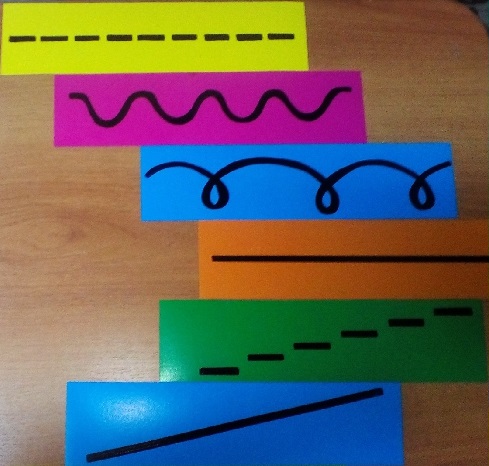 Методика организации игры :Педагог предлагает детям посмотреть картинку и воспроизвести голосом музыкальный рисунок изображенный на карточке, так же можно проиграть некоторые рисунки на музыкальных инструментах или показать в движении этот музыкальный рисунок. 6.Рефлексия «Поющие бокалы»Цель:  изучение звука, образованного при извлечении с поверхности стеклянных бокалов.Материал: Стеклянные бокалы на высоких ножках наполненные разным количеством воды, ниточка с небольшой бусинкой, ложка,соль.Прежде чем приступить к опыту, следует хорошо вымыть  руки с мылом. Затем, слегка намочив чистой водой пальцы правой руки, ставим  бокал на стол, а левой рукой крепко держать его за ножку. Средним или указательным пальцем правой руки вкруговую водить по краю бокала. Через несколько секунд вы услышите мелодичный звук. Звук не будет прекращаться, пока вы водите пальцем по краю бокала. Если это у вас успешно получилось, налейте в бокал чистую воду, немного не доходя до края, и продолжайте водить пальцем. Вы услышите звук значительно ниже того, который был без воды.Продолжая круговые движения пальцем, посмотрите на поверхность воды. На ней образовались маленькие волны. Они произошли от колеблющихся, звучащих стенок бокала. Волны можно уловить небольшой бусинкой на ниточке. Теперь начните постепенно удалять воду небольшими порциями. Звук постепенно повышается, и самый высокий будет у пустого бокала. Кроме извлечения звуков мы провели опыты для того, чтобы узнать, что влияет на звучание бокалов.Список использованной литературы
1. Ветлугина Н.А. Методика музыкального воспитания в детском саду. - М.: Просвещение, 2005. 170 с.2. Ветлугина Н.А. Музыкальное развитие ребенка. - М., 2008. 150 с.3. Гончарова О. В., Богачинская Ю. С. Теория и методика музыкального воспитания: учебник для студентов учреждений среднего профессионального образования, 2012.Организация рабочего пространстваДеятельность педагогаДеятельность детейДеятельность детейДеятельность детейПсихолого-педагогические условия/  задачиПсихолого-педагогические условия/  задачиПсихолого-педагогические условия/  задачиВводная частьВводная частьВводная частьВводная частьВводная частьВводная частьВводная частьВводная частьВ записи звучит музыка «Капель» муз.В.АлексееваОрганизационный моментМузыкальное  приветствие  «Зашагали ножки прямо по дорожке» (Приложение 1)Дети и родители заходят в музыкальный зал, строятся в шеренгу, далее все движения выполняются врассыпную. На припеве ребенок выбирает пару из взрослого человека и здоровается за руку. За игру участники должны встретить 3-х разных друзей, выполнять соответствующие тексту движения - ходьба, легкий бег, подскоки.Дети и родители заходят в музыкальный зал, строятся в шеренгу, далее все движения выполняются врассыпную. На припеве ребенок выбирает пару из взрослого человека и здоровается за руку. За игру участники должны встретить 3-х разных друзей, выполнять соответствующие тексту движения - ходьба, легкий бег, подскоки.Дети и родители заходят в музыкальный зал, строятся в шеренгу, далее все движения выполняются врассыпную. На припеве ребенок выбирает пару из взрослого человека и здоровается за руку. За игру участники должны встретить 3-х разных друзей, выполнять соответствующие тексту движения - ходьба, легкий бег, подскоки.Развитие   динамической  стороны   общения:   лёгкости   вступления   в контакт и готовности к общению.Развитие   динамической  стороны   общения:   лёгкости   вступления   в контакт и готовности к общению.Развитие   динамической  стороны   общения:   лёгкости   вступления   в контакт и готовности к общению.Педагог показывает макет следа.На столике  лежат, музыкальные инструменты, а так же палитра и кисточка. музыкальный руководитель обращает внимание детей, и просит найти лишние предметы.Сегодня я пришла в музыкальный зал и заметила, что здесь кто-то был: во – первых, на полу я нашла вот эти следы,  во-вторых, на столе с музыкальными инструментами я вижу лишние предметы. Посмотрите внимательно и скажите, какие из них лишние? Верно, ребята я с вами согласна, что палитра и кисточка среди музыкальных инструментов лишние. А как вы думаете, кто мог оставить здесь эти предметы? Я тоже так думаю, что кисточку и палитру здесь забыл художник. Но что же, он здесь делал?Дети и родители стоят в кругу, рассматривают следы –  высказывают свои предположения,подходят к столику муз. Инструментами, рассматривают их и находят лишние предметы.Высказывают предположения чьи это предметы.Дети и родители стоят в кругу, рассматривают следы –  высказывают свои предположения,подходят к столику муз. Инструментами, рассматривают их и находят лишние предметы.Высказывают предположения чьи это предметы.Дети и родители стоят в кругу, рассматривают следы –  высказывают свои предположения,подходят к столику муз. Инструментами, рассматривают их и находят лишние предметы.Высказывают предположения чьи это предметы.Создание проблемной ситуации с целью заинтересовать , мотивировать на предстоящую деятельность.Условия для речевой активностиСоздание проблемной ситуации с целью заинтересовать , мотивировать на предстоящую деятельность.Условия для речевой активностиСоздание проблемной ситуации с целью заинтересовать , мотивировать на предстоящую деятельность.Условия для речевой активностиОсновная частьОсновная частьОсновная частьОсновная частьОсновная частьОсновная частьОсновная частьОсновная частьМультимедийный экран с весенней бесцветной картинкойИмпровизированный уголок с тучками, маленькими зонтикамиСолнышко на картинке окрашивается в желтый цветстук дятла - в записи.Дятел на картинке окрашивается в яркий цвет.Импровизированная поляна, на которой стоит стол, с зайцами сделанными из картонных стаканов и несколько листов цветного картона. Звучит мелодия:Shenanigans-Walking to the LeftЗвук бегущего ручья в аудиозаписи. Воспитатель раскладывает колокольчики на пол по кругу, в середине металлофон.Речка на картине окрашивается в голубой цвет.карточки с графическими изображениями «музыкальных» узоров.Голос художника в аудиозаписи. Переход к импровизированной лаборатории. Стеклянные бокалы на высоких ножках наполненные разным количеством воды, кисточки и краски темных и ярких Да, наверно, художник здесь рисовал картины, и какую — то картину не успел дорисовать. Интересно какую? Посмотрите на экран, может быть там вы найдёте ответ. Кто догадался, какую картину не успел дорисовать художник? Правильно, это картина о весне. Ребята, я думаю, что мы с вами можем сделать сюрприз художнику – раскрасить  картину. Вы согласны помочь ему? А как? Предлагаю раскрашивать её не только красками, но и музыкальными звуками, ведь музыка тоже имеет свои краски, а начнём мы с солнышка.Давайте пройдем к нашим тучкам, попробуем их прогнать веселой весенней мелодией. Инновационная музыкально-педагогическая технология «Хор рук».(Приложение 1)Ну вот, смотрите, у нас получилось: солнышко улыбается и весело танцует на небе, но только кругом тишина.
Вдруг звонким стуком сменилась она Смотрите на дереве дятел сидитИ клювом своим телеграмму стучит.Дятел рассылает всем весеннюю телеграмму в виде ритмического рисунка. Посмотрите внимательно на ритм, и давайте короткие звуки будем хлопать в ладоши, а долгие шлёпать по коленям. Готовы? Начали.Упражнение с жестами и хлопками В. Суслов «Весенняя телеграмма»(Приложение 1.) Молодцы! Все старались выполнить верно, ритмический рисунок. Смотрите, наш дятел надел яркое оперение. Телеграмма быстро долетела до птиц и их собралась целая стая.А теперь обратите внимание, на небольшую полянку. Зайки грустные сидят, ушками чуть шевелят. Скажем дружно- раз, два, три, зайцев в пляс с собой бери.Игра «Поющий картон»(Приложение 1)Кажется  я слышу какой - то странный шум. Как вы думаете, чей это звук? Верно, это веселый весенний ручеёк, он приглашает нас поиграть.Здравствуй, здравствуй, ручеёк,Звонкий, звонкий голосок.Ты весною зажурчал,В гости к речке прибежал.
В круг скорее выходи, с ручейком плясать иди.– Смотрите, в какое большое озеро превратился наш ручеёк.Колокольчики, лежащие на полу, образуют берега нашего озера. Вода в озере всё прибывает и прибывает. Вот этот голубой платочек будет изображать ручеёк. Под весёлую музыку вы будете передавать его друг другу из рук в руки. Когда музыка закончится, тот, у кого окажется платочек выходит в круг, платочек оставляет возле себя, берёт металлофон и исполняет приёмом глиссандо волны на озере, а остальные будут играть на колокольчиках, изображая переливы воды на нашем озере.
Игра — импровизация « Весёлый ручеёк и волны». Водичка успокоилась в нашем озере ушла и оставила вот такие карточки на которых изображен музыкальный рисунок. Попробуем воспроизвести голосом музыкальный рисунок изображенный на карточкеИгра:«Музыкальные узоры» (Приложение1) Молодцы! С вашей помощью наша картина полностью закончена. Всё живое радуется весне. Весна приносит радость и ощущение расцветающей природы. Художник — Здравствуйте, взрослые! Здравствуйте, дети!Здоровья всей-всей разноцветной планете!Все запомните друзья, в сером мире жить нельзя!Я рад, что картина моя ожилаВесеннюю радость она принесла .А я Вам за это дарю музыкальные бокалы, привезенные из самого Стеклянного  королевства.Воспитатель: Вот поющие бокалы, которые передал художник. Давайте пройдем в музыкальную лабораторию и послушаем какие красивые звуки у жителей Стеклянного королевства Да, наверно, художник здесь рисовал картины, и какую — то картину не успел дорисовать. Интересно какую? Посмотрите на экран, может быть там вы найдёте ответ. Кто догадался, какую картину не успел дорисовать художник? Правильно, это картина о весне. Ребята, я думаю, что мы с вами можем сделать сюрприз художнику – раскрасить  картину. Вы согласны помочь ему? А как? Предлагаю раскрашивать её не только красками, но и музыкальными звуками, ведь музыка тоже имеет свои краски, а начнём мы с солнышка.Давайте пройдем к нашим тучкам, попробуем их прогнать веселой весенней мелодией. Инновационная музыкально-педагогическая технология «Хор рук».(Приложение 1)Ну вот, смотрите, у нас получилось: солнышко улыбается и весело танцует на небе, но только кругом тишина.
Вдруг звонким стуком сменилась она Смотрите на дереве дятел сидитИ клювом своим телеграмму стучит.Дятел рассылает всем весеннюю телеграмму в виде ритмического рисунка. Посмотрите внимательно на ритм, и давайте короткие звуки будем хлопать в ладоши, а долгие шлёпать по коленям. Готовы? Начали.Упражнение с жестами и хлопками В. Суслов «Весенняя телеграмма»(Приложение 1.) Молодцы! Все старались выполнить верно, ритмический рисунок. Смотрите, наш дятел надел яркое оперение. Телеграмма быстро долетела до птиц и их собралась целая стая.А теперь обратите внимание, на небольшую полянку. Зайки грустные сидят, ушками чуть шевелят. Скажем дружно- раз, два, три, зайцев в пляс с собой бери.Игра «Поющий картон»(Приложение 1)Кажется  я слышу какой - то странный шум. Как вы думаете, чей это звук? Верно, это веселый весенний ручеёк, он приглашает нас поиграть.Здравствуй, здравствуй, ручеёк,Звонкий, звонкий голосок.Ты весною зажурчал,В гости к речке прибежал.
В круг скорее выходи, с ручейком плясать иди.– Смотрите, в какое большое озеро превратился наш ручеёк.Колокольчики, лежащие на полу, образуют берега нашего озера. Вода в озере всё прибывает и прибывает. Вот этот голубой платочек будет изображать ручеёк. Под весёлую музыку вы будете передавать его друг другу из рук в руки. Когда музыка закончится, тот, у кого окажется платочек выходит в круг, платочек оставляет возле себя, берёт металлофон и исполняет приёмом глиссандо волны на озере, а остальные будут играть на колокольчиках, изображая переливы воды на нашем озере.
Игра — импровизация « Весёлый ручеёк и волны». Водичка успокоилась в нашем озере ушла и оставила вот такие карточки на которых изображен музыкальный рисунок. Попробуем воспроизвести голосом музыкальный рисунок изображенный на карточкеИгра:«Музыкальные узоры» (Приложение1) Молодцы! С вашей помощью наша картина полностью закончена. Всё живое радуется весне. Весна приносит радость и ощущение расцветающей природы. Художник — Здравствуйте, взрослые! Здравствуйте, дети!Здоровья всей-всей разноцветной планете!Все запомните друзья, в сером мире жить нельзя!Я рад, что картина моя ожилаВесеннюю радость она принесла .А я Вам за это дарю музыкальные бокалы, привезенные из самого Стеклянного  королевства.Воспитатель: Вот поющие бокалы, которые передал художник. Давайте пройдем в музыкальную лабораторию и послушаем какие красивые звуки у жителей Стеклянного королевстваДети надевают берет художников и смотрят на экран, высказывают предположения, рассуждают.«Первую двигательную партию» исполняют руками одна группа детей (сидящая в ряд на стульях, зеркально отражая движения сидящего ведущего-«дирижера», «вторую» - другая (стоящая позади них, соответственно копируя движения стоящего ведущего-«дирижера». На первом этапе ведущими-«дирижерами» выступают взрослые. Дети и родители выполняют сидя на стульях упражнение с жестами и хлопками. Взрослый отстукивает под музыку ритм, ребенок повторяет стараясь точно воспроизвести ритмический рисунок и цветовую последовательность.Дети играют в игру на середине зала.Дети и Родители надевают одноразовые шапочки.Дети надевают берет художников и смотрят на экран, высказывают предположения, рассуждают.«Первую двигательную партию» исполняют руками одна группа детей (сидящая в ряд на стульях, зеркально отражая движения сидящего ведущего-«дирижера», «вторую» - другая (стоящая позади них, соответственно копируя движения стоящего ведущего-«дирижера». На первом этапе ведущими-«дирижерами» выступают взрослые. Дети и родители выполняют сидя на стульях упражнение с жестами и хлопками. Взрослый отстукивает под музыку ритм, ребенок повторяет стараясь точно воспроизвести ритмический рисунок и цветовую последовательность.Дети играют в игру на середине зала.Дети и Родители надевают одноразовые шапочки.Дети надевают берет художников и смотрят на экран, высказывают предположения, рассуждают.«Первую двигательную партию» исполняют руками одна группа детей (сидящая в ряд на стульях, зеркально отражая движения сидящего ведущего-«дирижера», «вторую» - другая (стоящая позади них, соответственно копируя движения стоящего ведущего-«дирижера». На первом этапе ведущими-«дирижерами» выступают взрослые. Дети и родители выполняют сидя на стульях упражнение с жестами и хлопками. Взрослый отстукивает под музыку ритм, ребенок повторяет стараясь точно воспроизвести ритмический рисунок и цветовую последовательность.Дети играют в игру на середине зала.Дети и Родители надевают одноразовые шапочки.Создание условий для речевой активности, мотивации на деятельность.Подведение детей к пониманию двигательного двухголосия, в которой все участники делятся на «хор из двух голосов» и двух ведущих-«дирижеров»Развитие чувства ритма. Закрепление умения  исполнять ритмический рисунок жестами.Игра на развитие памяти, внимания, чувства ритма, межполушарное  взаимодействие, слуховое восприятие. Упражнение для развития представления о долгих и коротких, плавных и резких, высоких и низких звуках и. т. д.Формирование и расширение представлений у детей об объектах живой и неживой природы через практическое самостоятельное познаниеСоздание условий для речевой активности, мотивации на деятельность.Подведение детей к пониманию двигательного двухголосия, в которой все участники делятся на «хор из двух голосов» и двух ведущих-«дирижеров»Развитие чувства ритма. Закрепление умения  исполнять ритмический рисунок жестами.Игра на развитие памяти, внимания, чувства ритма, межполушарное  взаимодействие, слуховое восприятие. Упражнение для развития представления о долгих и коротких, плавных и резких, высоких и низких звуках и. т. д.Формирование и расширение представлений у детей об объектах живой и неживой природы через практическое самостоятельное познаниеЗаключительная частьЗаключительная частьЗаключительная частьЗаключительная частьЗаключительная частьЗаключительная частьЗаключительная частьЗаключительная частьНа доске поезд с вагончиками, на которых обозначены этапы ОД Рефлексия «Поющие бокалы» (Приложение 1)Рефлексия «Поющие бокалы» (Приложение 1)Рефлексия «Поющие бокалы» (Приложение 1)Дети оценивают свое настроениеДети оценивают свое настроениеДети оценивают свое настроениеУсловия для рефлексии деятельности.№ опытаЦельРезультатОпыт 1.Получение звука постукиванием ложечкой по бокалу, наполненному чистой водой.Восприятие на слух.
Данный звук возьмём за эталон.Опыт 2.Получение звука постукиванием ложечкой по бокалу, наполненному водой,  изменив состав жидкости (в чистую воду добавили столовую ложку соли).Восприятие на слух.Вывод: Высота тона звука понизилась по сравнению со звуком от эталона, что зарегистрировано ухомОпыт 3.Получение звука постукиванием ложечкой по стенкам, заменив хрустальный бокал бокалом из обычного стекла, наполненный чистой водой.Зафиксировали звук.
